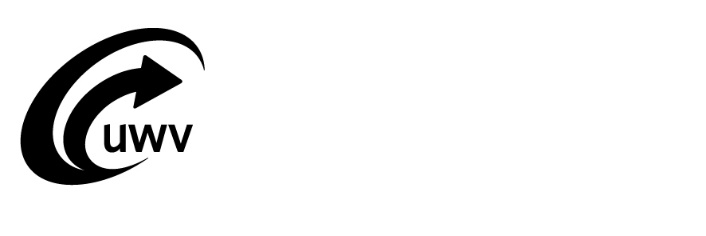 Actueel oordeel bedrijfsarts of arbodienstActueel oordeel bedrijfsarts of arbodienstActueel oordeel bedrijfsarts of arbodienstActueel oordeel bedrijfsarts of arbodienstActueel oordeel bedrijfsarts of arbodienstActueel oordeel bedrijfsarts of arbodienstActueel oordeel bedrijfsarts of arbodienstActueel oordeel bedrijfsarts of arbodienstActueel oordeel bedrijfsarts of arbodienstActueel oordeel bedrijfsarts of arbodienstActueel oordeel bedrijfsarts of arbodienstActueel oordeel bedrijfsarts of arbodienstActueel oordeel bedrijfsarts of arbodienstActueel oordeel bedrijfsarts of arbodienstActueel oordeel bedrijfsarts of arbodienstActueel oordeel bedrijfsarts of arbodienstWaarom dit formulier?Als een werknemer ruim anderhalf jaar (88 weken) ziek is, kan hij 
een WIA-uitkering aanvragen. Om te bekijken of hij deze uitkering kan krijgen, hebben wij informatie nodig over de actuele situatie van de werknemer. Met dit formulier geeft u als bedrijfsarts aan hoe de situatie nu is.Als het dienstverband eindigt tijdens de ziekteEindigt het dienstverband van de werknemer tijdens zijn ziekte? Dan kan hij misschien een Ziektewet-uitkering krijgen. Ook in dat geval hebben wij informatie nodig over zijn situatie. Vul dit formulier dan ook in.Wanneer vult u dit formulier in?
-	Als de werknemer een WIA-uitkering aanvraagt: uiterlijk 	2 weken voordat de werknemer de aanvraag moet terugsturen. -	Als het dienstverband eindigt tijdens de ziekte: vóór het einde 	van het dienstverband.Vermeld medische gegevens apartVermeld medische gegevens apart op het formulier ‘Medische informatie’ dat u kunt downloaden van uwv.nl. Omdat de werkgever een kopie krijgt van het ‘Actueel oordeel bedrijfsarts of arbodienst’,Waarom dit formulier?Als een werknemer ruim anderhalf jaar (88 weken) ziek is, kan hij 
een WIA-uitkering aanvragen. Om te bekijken of hij deze uitkering kan krijgen, hebben wij informatie nodig over de actuele situatie van de werknemer. Met dit formulier geeft u als bedrijfsarts aan hoe de situatie nu is.Als het dienstverband eindigt tijdens de ziekteEindigt het dienstverband van de werknemer tijdens zijn ziekte? Dan kan hij misschien een Ziektewet-uitkering krijgen. Ook in dat geval hebben wij informatie nodig over zijn situatie. Vul dit formulier dan ook in.Wanneer vult u dit formulier in?
-	Als de werknemer een WIA-uitkering aanvraagt: uiterlijk 	2 weken voordat de werknemer de aanvraag moet terugsturen. -	Als het dienstverband eindigt tijdens de ziekte: vóór het einde 	van het dienstverband.Vermeld medische gegevens apartVermeld medische gegevens apart op het formulier ‘Medische informatie’ dat u kunt downloaden van uwv.nl. Omdat de werkgever een kopie krijgt van het ‘Actueel oordeel bedrijfsarts of arbodienst’,Waarom dit formulier?Als een werknemer ruim anderhalf jaar (88 weken) ziek is, kan hij 
een WIA-uitkering aanvragen. Om te bekijken of hij deze uitkering kan krijgen, hebben wij informatie nodig over de actuele situatie van de werknemer. Met dit formulier geeft u als bedrijfsarts aan hoe de situatie nu is.Als het dienstverband eindigt tijdens de ziekteEindigt het dienstverband van de werknemer tijdens zijn ziekte? Dan kan hij misschien een Ziektewet-uitkering krijgen. Ook in dat geval hebben wij informatie nodig over zijn situatie. Vul dit formulier dan ook in.Wanneer vult u dit formulier in?
-	Als de werknemer een WIA-uitkering aanvraagt: uiterlijk 	2 weken voordat de werknemer de aanvraag moet terugsturen. -	Als het dienstverband eindigt tijdens de ziekte: vóór het einde 	van het dienstverband.Vermeld medische gegevens apartVermeld medische gegevens apart op het formulier ‘Medische informatie’ dat u kunt downloaden van uwv.nl. Omdat de werkgever een kopie krijgt van het ‘Actueel oordeel bedrijfsarts of arbodienst’,Waarom dit formulier?Als een werknemer ruim anderhalf jaar (88 weken) ziek is, kan hij 
een WIA-uitkering aanvragen. Om te bekijken of hij deze uitkering kan krijgen, hebben wij informatie nodig over de actuele situatie van de werknemer. Met dit formulier geeft u als bedrijfsarts aan hoe de situatie nu is.Als het dienstverband eindigt tijdens de ziekteEindigt het dienstverband van de werknemer tijdens zijn ziekte? Dan kan hij misschien een Ziektewet-uitkering krijgen. Ook in dat geval hebben wij informatie nodig over zijn situatie. Vul dit formulier dan ook in.Wanneer vult u dit formulier in?
-	Als de werknemer een WIA-uitkering aanvraagt: uiterlijk 	2 weken voordat de werknemer de aanvraag moet terugsturen. -	Als het dienstverband eindigt tijdens de ziekte: vóór het einde 	van het dienstverband.Vermeld medische gegevens apartVermeld medische gegevens apart op het formulier ‘Medische informatie’ dat u kunt downloaden van uwv.nl. Omdat de werkgever een kopie krijgt van het ‘Actueel oordeel bedrijfsarts of arbodienst’,Waarom dit formulier?Als een werknemer ruim anderhalf jaar (88 weken) ziek is, kan hij 
een WIA-uitkering aanvragen. Om te bekijken of hij deze uitkering kan krijgen, hebben wij informatie nodig over de actuele situatie van de werknemer. Met dit formulier geeft u als bedrijfsarts aan hoe de situatie nu is.Als het dienstverband eindigt tijdens de ziekteEindigt het dienstverband van de werknemer tijdens zijn ziekte? Dan kan hij misschien een Ziektewet-uitkering krijgen. Ook in dat geval hebben wij informatie nodig over zijn situatie. Vul dit formulier dan ook in.Wanneer vult u dit formulier in?
-	Als de werknemer een WIA-uitkering aanvraagt: uiterlijk 	2 weken voordat de werknemer de aanvraag moet terugsturen. -	Als het dienstverband eindigt tijdens de ziekte: vóór het einde 	van het dienstverband.Vermeld medische gegevens apartVermeld medische gegevens apart op het formulier ‘Medische informatie’ dat u kunt downloaden van uwv.nl. Omdat de werkgever een kopie krijgt van het ‘Actueel oordeel bedrijfsarts of arbodienst’,Waarom dit formulier?Als een werknemer ruim anderhalf jaar (88 weken) ziek is, kan hij 
een WIA-uitkering aanvragen. Om te bekijken of hij deze uitkering kan krijgen, hebben wij informatie nodig over de actuele situatie van de werknemer. Met dit formulier geeft u als bedrijfsarts aan hoe de situatie nu is.Als het dienstverband eindigt tijdens de ziekteEindigt het dienstverband van de werknemer tijdens zijn ziekte? Dan kan hij misschien een Ziektewet-uitkering krijgen. Ook in dat geval hebben wij informatie nodig over zijn situatie. Vul dit formulier dan ook in.Wanneer vult u dit formulier in?
-	Als de werknemer een WIA-uitkering aanvraagt: uiterlijk 	2 weken voordat de werknemer de aanvraag moet terugsturen. -	Als het dienstverband eindigt tijdens de ziekte: vóór het einde 	van het dienstverband.Vermeld medische gegevens apartVermeld medische gegevens apart op het formulier ‘Medische informatie’ dat u kunt downloaden van uwv.nl. Omdat de werkgever een kopie krijgt van het ‘Actueel oordeel bedrijfsarts of arbodienst’,Waarom dit formulier?Als een werknemer ruim anderhalf jaar (88 weken) ziek is, kan hij 
een WIA-uitkering aanvragen. Om te bekijken of hij deze uitkering kan krijgen, hebben wij informatie nodig over de actuele situatie van de werknemer. Met dit formulier geeft u als bedrijfsarts aan hoe de situatie nu is.Als het dienstverband eindigt tijdens de ziekteEindigt het dienstverband van de werknemer tijdens zijn ziekte? Dan kan hij misschien een Ziektewet-uitkering krijgen. Ook in dat geval hebben wij informatie nodig over zijn situatie. Vul dit formulier dan ook in.Wanneer vult u dit formulier in?
-	Als de werknemer een WIA-uitkering aanvraagt: uiterlijk 	2 weken voordat de werknemer de aanvraag moet terugsturen. -	Als het dienstverband eindigt tijdens de ziekte: vóór het einde 	van het dienstverband.Vermeld medische gegevens apartVermeld medische gegevens apart op het formulier ‘Medische informatie’ dat u kunt downloaden van uwv.nl. Omdat de werkgever een kopie krijgt van het ‘Actueel oordeel bedrijfsarts of arbodienst’,Waarom dit formulier?Als een werknemer ruim anderhalf jaar (88 weken) ziek is, kan hij 
een WIA-uitkering aanvragen. Om te bekijken of hij deze uitkering kan krijgen, hebben wij informatie nodig over de actuele situatie van de werknemer. Met dit formulier geeft u als bedrijfsarts aan hoe de situatie nu is.Als het dienstverband eindigt tijdens de ziekteEindigt het dienstverband van de werknemer tijdens zijn ziekte? Dan kan hij misschien een Ziektewet-uitkering krijgen. Ook in dat geval hebben wij informatie nodig over zijn situatie. Vul dit formulier dan ook in.Wanneer vult u dit formulier in?
-	Als de werknemer een WIA-uitkering aanvraagt: uiterlijk 	2 weken voordat de werknemer de aanvraag moet terugsturen. -	Als het dienstverband eindigt tijdens de ziekte: vóór het einde 	van het dienstverband.Vermeld medische gegevens apartVermeld medische gegevens apart op het formulier ‘Medische informatie’ dat u kunt downloaden van uwv.nl. Omdat de werkgever een kopie krijgt van het ‘Actueel oordeel bedrijfsarts of arbodienst’,is het belangrijk dat u er geen medische gegevens of privacygevoelige informatie in vermeldt. Deze mag de werkgever namelijk alleen bekijken als de werknemer daar toestemming voor geeft. Geef de werknemer en de werkgever een kopieGeef de werknemer en de werkgever een kopie van het volledig ingevulde ‘Actueel oordeel bedrijfsarts of arbodienst’. Zij hebben de analyse nodig om een ‘Eindevaluatie’ te maken en om later eventueel een WIA-uitkering aan te vragen. De werkgever kan dit formulier dan online bij ons aanleveren, nadat de werknemer een WIA-uitkering heeft aangevraagd. Meer informatieU vindt meer informatie op uwv.nl. U kunt ook bellen met 
UWV Telefoon Werkgevers via 088 – 898 92 95 (lokaal 
tarief – belkosten zijn afhankelijk van uw telefoonaanbieder). 
Als u belt, houd dan uw loonheffingennummer en het burgerservicenummer van de werknemer bij de hand. Wij kunnen u dan sneller helpen.is het belangrijk dat u er geen medische gegevens of privacygevoelige informatie in vermeldt. Deze mag de werkgever namelijk alleen bekijken als de werknemer daar toestemming voor geeft. Geef de werknemer en de werkgever een kopieGeef de werknemer en de werkgever een kopie van het volledig ingevulde ‘Actueel oordeel bedrijfsarts of arbodienst’. Zij hebben de analyse nodig om een ‘Eindevaluatie’ te maken en om later eventueel een WIA-uitkering aan te vragen. De werkgever kan dit formulier dan online bij ons aanleveren, nadat de werknemer een WIA-uitkering heeft aangevraagd. Meer informatieU vindt meer informatie op uwv.nl. U kunt ook bellen met 
UWV Telefoon Werkgevers via 088 – 898 92 95 (lokaal 
tarief – belkosten zijn afhankelijk van uw telefoonaanbieder). 
Als u belt, houd dan uw loonheffingennummer en het burgerservicenummer van de werknemer bij de hand. Wij kunnen u dan sneller helpen.is het belangrijk dat u er geen medische gegevens of privacygevoelige informatie in vermeldt. Deze mag de werkgever namelijk alleen bekijken als de werknemer daar toestemming voor geeft. Geef de werknemer en de werkgever een kopieGeef de werknemer en de werkgever een kopie van het volledig ingevulde ‘Actueel oordeel bedrijfsarts of arbodienst’. Zij hebben de analyse nodig om een ‘Eindevaluatie’ te maken en om later eventueel een WIA-uitkering aan te vragen. De werkgever kan dit formulier dan online bij ons aanleveren, nadat de werknemer een WIA-uitkering heeft aangevraagd. Meer informatieU vindt meer informatie op uwv.nl. U kunt ook bellen met 
UWV Telefoon Werkgevers via 088 – 898 92 95 (lokaal 
tarief – belkosten zijn afhankelijk van uw telefoonaanbieder). 
Als u belt, houd dan uw loonheffingennummer en het burgerservicenummer van de werknemer bij de hand. Wij kunnen u dan sneller helpen.is het belangrijk dat u er geen medische gegevens of privacygevoelige informatie in vermeldt. Deze mag de werkgever namelijk alleen bekijken als de werknemer daar toestemming voor geeft. Geef de werknemer en de werkgever een kopieGeef de werknemer en de werkgever een kopie van het volledig ingevulde ‘Actueel oordeel bedrijfsarts of arbodienst’. Zij hebben de analyse nodig om een ‘Eindevaluatie’ te maken en om later eventueel een WIA-uitkering aan te vragen. De werkgever kan dit formulier dan online bij ons aanleveren, nadat de werknemer een WIA-uitkering heeft aangevraagd. Meer informatieU vindt meer informatie op uwv.nl. U kunt ook bellen met 
UWV Telefoon Werkgevers via 088 – 898 92 95 (lokaal 
tarief – belkosten zijn afhankelijk van uw telefoonaanbieder). 
Als u belt, houd dan uw loonheffingennummer en het burgerservicenummer van de werknemer bij de hand. Wij kunnen u dan sneller helpen.is het belangrijk dat u er geen medische gegevens of privacygevoelige informatie in vermeldt. Deze mag de werkgever namelijk alleen bekijken als de werknemer daar toestemming voor geeft. Geef de werknemer en de werkgever een kopieGeef de werknemer en de werkgever een kopie van het volledig ingevulde ‘Actueel oordeel bedrijfsarts of arbodienst’. Zij hebben de analyse nodig om een ‘Eindevaluatie’ te maken en om later eventueel een WIA-uitkering aan te vragen. De werkgever kan dit formulier dan online bij ons aanleveren, nadat de werknemer een WIA-uitkering heeft aangevraagd. Meer informatieU vindt meer informatie op uwv.nl. U kunt ook bellen met 
UWV Telefoon Werkgevers via 088 – 898 92 95 (lokaal 
tarief – belkosten zijn afhankelijk van uw telefoonaanbieder). 
Als u belt, houd dan uw loonheffingennummer en het burgerservicenummer van de werknemer bij de hand. Wij kunnen u dan sneller helpen.is het belangrijk dat u er geen medische gegevens of privacygevoelige informatie in vermeldt. Deze mag de werkgever namelijk alleen bekijken als de werknemer daar toestemming voor geeft. Geef de werknemer en de werkgever een kopieGeef de werknemer en de werkgever een kopie van het volledig ingevulde ‘Actueel oordeel bedrijfsarts of arbodienst’. Zij hebben de analyse nodig om een ‘Eindevaluatie’ te maken en om later eventueel een WIA-uitkering aan te vragen. De werkgever kan dit formulier dan online bij ons aanleveren, nadat de werknemer een WIA-uitkering heeft aangevraagd. Meer informatieU vindt meer informatie op uwv.nl. U kunt ook bellen met 
UWV Telefoon Werkgevers via 088 – 898 92 95 (lokaal 
tarief – belkosten zijn afhankelijk van uw telefoonaanbieder). 
Als u belt, houd dan uw loonheffingennummer en het burgerservicenummer van de werknemer bij de hand. Wij kunnen u dan sneller helpen.is het belangrijk dat u er geen medische gegevens of privacygevoelige informatie in vermeldt. Deze mag de werkgever namelijk alleen bekijken als de werknemer daar toestemming voor geeft. Geef de werknemer en de werkgever een kopieGeef de werknemer en de werkgever een kopie van het volledig ingevulde ‘Actueel oordeel bedrijfsarts of arbodienst’. Zij hebben de analyse nodig om een ‘Eindevaluatie’ te maken en om later eventueel een WIA-uitkering aan te vragen. De werkgever kan dit formulier dan online bij ons aanleveren, nadat de werknemer een WIA-uitkering heeft aangevraagd. Meer informatieU vindt meer informatie op uwv.nl. U kunt ook bellen met 
UWV Telefoon Werkgevers via 088 – 898 92 95 (lokaal 
tarief – belkosten zijn afhankelijk van uw telefoonaanbieder). 
Als u belt, houd dan uw loonheffingennummer en het burgerservicenummer van de werknemer bij de hand. Wij kunnen u dan sneller helpen.is het belangrijk dat u er geen medische gegevens of privacygevoelige informatie in vermeldt. Deze mag de werkgever namelijk alleen bekijken als de werknemer daar toestemming voor geeft. Geef de werknemer en de werkgever een kopieGeef de werknemer en de werkgever een kopie van het volledig ingevulde ‘Actueel oordeel bedrijfsarts of arbodienst’. Zij hebben de analyse nodig om een ‘Eindevaluatie’ te maken en om later eventueel een WIA-uitkering aan te vragen. De werkgever kan dit formulier dan online bij ons aanleveren, nadat de werknemer een WIA-uitkering heeft aangevraagd. Meer informatieU vindt meer informatie op uwv.nl. U kunt ook bellen met 
UWV Telefoon Werkgevers via 088 – 898 92 95 (lokaal 
tarief – belkosten zijn afhankelijk van uw telefoonaanbieder). 
Als u belt, houd dan uw loonheffingennummer en het burgerservicenummer van de werknemer bij de hand. Wij kunnen u dan sneller helpen.is het belangrijk dat u er geen medische gegevens of privacygevoelige informatie in vermeldt. Deze mag de werkgever namelijk alleen bekijken als de werknemer daar toestemming voor geeft. Geef de werknemer en de werkgever een kopieGeef de werknemer en de werkgever een kopie van het volledig ingevulde ‘Actueel oordeel bedrijfsarts of arbodienst’. Zij hebben de analyse nodig om een ‘Eindevaluatie’ te maken en om later eventueel een WIA-uitkering aan te vragen. De werkgever kan dit formulier dan online bij ons aanleveren, nadat de werknemer een WIA-uitkering heeft aangevraagd. Meer informatieU vindt meer informatie op uwv.nl. U kunt ook bellen met 
UWV Telefoon Werkgevers via 088 – 898 92 95 (lokaal 
tarief – belkosten zijn afhankelijk van uw telefoonaanbieder). 
Als u belt, houd dan uw loonheffingennummer en het burgerservicenummer van de werknemer bij de hand. Wij kunnen u dan sneller helpen.is het belangrijk dat u er geen medische gegevens of privacygevoelige informatie in vermeldt. Deze mag de werkgever namelijk alleen bekijken als de werknemer daar toestemming voor geeft. Geef de werknemer en de werkgever een kopieGeef de werknemer en de werkgever een kopie van het volledig ingevulde ‘Actueel oordeel bedrijfsarts of arbodienst’. Zij hebben de analyse nodig om een ‘Eindevaluatie’ te maken en om later eventueel een WIA-uitkering aan te vragen. De werkgever kan dit formulier dan online bij ons aanleveren, nadat de werknemer een WIA-uitkering heeft aangevraagd. Meer informatieU vindt meer informatie op uwv.nl. U kunt ook bellen met 
UWV Telefoon Werkgevers via 088 – 898 92 95 (lokaal 
tarief – belkosten zijn afhankelijk van uw telefoonaanbieder). 
Als u belt, houd dan uw loonheffingennummer en het burgerservicenummer van de werknemer bij de hand. Wij kunnen u dan sneller helpen.1WerknemerWerknemerWerknemerWerknemerWerknemerWerknemerWerknemerWerknemerWerknemerWerknemerWerknemerWerknemerWerknemerWerknemerWerknemerWerknemerGebruikt de werknemer de achternaam van de partner? Vul dan ook de geboortenaam in.Gebruikt de werknemer de achternaam van de partner? Vul dan ook de geboortenaam in.Gebruikt de werknemer de achternaam van de partner? Vul dan ook de geboortenaam in.Gebruikt de werknemer de achternaam van de partner? Vul dan ook de geboortenaam in.Gebruikt de werknemer de achternaam van de partner? Vul dan ook de geboortenaam in.Gebruikt de werknemer de achternaam van de partner? Vul dan ook de geboortenaam in.Gebruikt de werknemer de achternaam van de partner? Vul dan ook de geboortenaam in.Gebruikt de werknemer de achternaam van de partner? Vul dan ook de geboortenaam in.Gebruikt de werknemer de achternaam van de partner? Vul dan ook de geboortenaam in.Gebruikt de werknemer de achternaam van de partner? Vul dan ook de geboortenaam in.Gebruikt de werknemer de achternaam van de partner? Vul dan ook de geboortenaam in.Gebruikt de werknemer de achternaam van de partner? Vul dan ook de geboortenaam in.Gebruikt de werknemer de achternaam van de partner? Vul dan ook de geboortenaam in.Gebruikt de werknemer de achternaam van de partner? Vul dan ook de geboortenaam in.Gebruikt de werknemer de achternaam van de partner? Vul dan ook de geboortenaam in.Gebruikt de werknemer de achternaam van de partner? Vul dan ook de geboortenaam in.1.11.1Voorletters en achternaamVoorletters en achternaam1.21.2BurgerservicenummerBurgerservicenummer2BedrijfsartsBedrijfsartsBedrijfsartsBedrijfsartsBedrijfsartsBedrijfsartsBedrijfsartsBedrijfsartsBedrijfsartsBedrijfsartsBedrijfsartsBedrijfsartsBedrijfsartsBedrijfsartsBedrijfsartsBedrijfsarts2.12.1Naam bedrijfsartsNaam bedrijfsarts2.22.2Telefoonnummer bedrijfsartsTelefoonnummer bedrijfsarts2.32.3E-mailadres bedrijfsartsE-mailadres bedrijfsarts3Stand van zaken werkhervattingStand van zaken werkhervattingStand van zaken werkhervattingStand van zaken werkhervattingStand van zaken werkhervattingStand van zaken werkhervattingStand van zaken werkhervattingStand van zaken werkhervattingStand van zaken werkhervattingStand van zaken werkhervattingStand van zaken werkhervattingStand van zaken werkhervattingStand van zaken werkhervattingStand van zaken werkhervattingStand van zaken werkhervattingStand van zaken werkhervatting3.13.1Stand van zakenStand van zakenKruis aan welke situatie van toepassing is. U kunt meer mogelijkheden aankruisen.
Zie ook vraag 5.1 van het formulier (Eerstejaars)evaluatie.Kruis aan welke situatie van toepassing is. U kunt meer mogelijkheden aankruisen.
Zie ook vraag 5.1 van het formulier (Eerstejaars)evaluatie.Kruis aan welke situatie van toepassing is. U kunt meer mogelijkheden aankruisen.
Zie ook vraag 5.1 van het formulier (Eerstejaars)evaluatie.Kruis aan welke situatie van toepassing is. U kunt meer mogelijkheden aankruisen.
Zie ook vraag 5.1 van het formulier (Eerstejaars)evaluatie.Kruis aan welke situatie van toepassing is. U kunt meer mogelijkheden aankruisen.
Zie ook vraag 5.1 van het formulier (Eerstejaars)evaluatie.Kruis aan welke situatie van toepassing is. U kunt meer mogelijkheden aankruisen.
Zie ook vraag 5.1 van het formulier (Eerstejaars)evaluatie.Kruis aan welke situatie van toepassing is. U kunt meer mogelijkheden aankruisen.
Zie ook vraag 5.1 van het formulier (Eerstejaars)evaluatie.Kruis aan welke situatie van toepassing is. U kunt meer mogelijkheden aankruisen.
Zie ook vraag 5.1 van het formulier (Eerstejaars)evaluatie.Kruis aan welke situatie van toepassing is. U kunt meer mogelijkheden aankruisen.
Zie ook vraag 5.1 van het formulier (Eerstejaars)evaluatie.Kruis aan welke situatie van toepassing is. U kunt meer mogelijkheden aankruisen.
Zie ook vraag 5.1 van het formulier (Eerstejaars)evaluatie.Kruis aan welke situatie van toepassing is. U kunt meer mogelijkheden aankruisen.
Zie ook vraag 5.1 van het formulier (Eerstejaars)evaluatie.Kruis aan welke situatie van toepassing is. U kunt meer mogelijkheden aankruisen.
Zie ook vraag 5.1 van het formulier (Eerstejaars)evaluatie.Kruis aan welke situatie van toepassing is. U kunt meer mogelijkheden aankruisen.
Zie ook vraag 5.1 van het formulier (Eerstejaars)evaluatie.Kruis aan welke situatie van toepassing is. U kunt meer mogelijkheden aankruisen.
Zie ook vraag 5.1 van het formulier (Eerstejaars)evaluatie.Kruis aan welke situatie van toepassing is. U kunt meer mogelijkheden aankruisen.
Zie ook vraag 5.1 van het formulier (Eerstejaars)evaluatie.Kruis aan welke situatie van toepassing is. U kunt meer mogelijkheden aankruisen.
Zie ook vraag 5.1 van het formulier (Eerstejaars)evaluatie. De werknemer doet zijn eigen werk De werknemer doet zijn eigen werk De werknemer doet zijn eigen werk De werknemer doet zijn eigen werk De werknemer doet zijn eigen werk De werknemer doet zijn eigen werk De werknemer doet zijn eigen werk De werknemer doet zijn eigen werk De werknemer doet zijn eigen werk De werknemer doet zijn eigen werk De werknemer doet zijn eigen werk De werknemer doet zijn eigen werk De werknemer doet zijn eigen werk De werknemer doet zijn eigen werk De werknemer doet zijn eigen werk De werknemer doet zijn eigen werkUren per weekUren per weekSindsSindsSinds De werknemer doet zijn eigen werk met aanpassingen De werknemer doet zijn eigen werk met aanpassingen De werknemer doet zijn eigen werk met aanpassingen De werknemer doet zijn eigen werk met aanpassingen De werknemer doet zijn eigen werk met aanpassingen De werknemer doet zijn eigen werk met aanpassingen De werknemer doet zijn eigen werk met aanpassingen De werknemer doet zijn eigen werk met aanpassingen De werknemer doet zijn eigen werk met aanpassingen De werknemer doet zijn eigen werk met aanpassingen De werknemer doet zijn eigen werk met aanpassingen De werknemer doet zijn eigen werk met aanpassingen De werknemer doet zijn eigen werk met aanpassingen De werknemer doet zijn eigen werk met aanpassingen De werknemer doet zijn eigen werk met aanpassingen De werknemer doet zijn eigen werk met aanpassingenUren per weekUren per weekSindsSindsSindsGeef hieronder aan om welke aanpassingen het gaat.Geef hieronder aan om welke aanpassingen het gaat.Geef hieronder aan om welke aanpassingen het gaat.Geef hieronder aan om welke aanpassingen het gaat.Geef hieronder aan om welke aanpassingen het gaat.Geef hieronder aan om welke aanpassingen het gaat.Geef hieronder aan om welke aanpassingen het gaat.Geef hieronder aan om welke aanpassingen het gaat.Geef hieronder aan om welke aanpassingen het gaat.Geef hieronder aan om welke aanpassingen het gaat.Geef hieronder aan om welke aanpassingen het gaat.Geef hieronder aan om welke aanpassingen het gaat.Geef hieronder aan om welke aanpassingen het gaat.Geef hieronder aan om welke aanpassingen het gaat.Geef hieronder aan om welke aanpassingen het gaat. De werknemer doet ander werk De werknemer doet ander werk De werknemer doet ander werk De werknemer doet ander werk De werknemer doet ander werk De werknemer doet ander werk De werknemer doet ander werk De werknemer doet ander werk De werknemer doet ander werk De werknemer doet ander werk De werknemer doet ander werk De werknemer doet ander werk De werknemer doet ander werk De werknemer doet ander werk De werknemer doet ander werk De werknemer doet ander werkFunctieFunctieUren per weekUren per weekSindsSindsSinds De werknemer werkt bij een andere werkgever De werknemer werkt bij een andere werkgever De werknemer werkt bij een andere werkgever De werknemer werkt bij een andere werkgever De werknemer werkt bij een andere werkgever De werknemer werkt bij een andere werkgever De werknemer werkt bij een andere werkgever De werknemer werkt bij een andere werkgever De werknemer werkt bij een andere werkgever De werknemer werkt bij een andere werkgever De werknemer werkt bij een andere werkgever De werknemer werkt bij een andere werkgever De werknemer werkt bij een andere werkgever De werknemer werkt bij een andere werkgever De werknemer werkt bij een andere werkgever De werknemer werkt bij een andere werkgeverFunctieFunctieUren per weekUren per weekSindsSindsSinds De werknemer werkt nu niet, maar kan in de toekomst wel werken De werknemer werkt nu niet, maar kan in de toekomst wel werken De werknemer werkt nu niet, maar kan in de toekomst wel werken De werknemer werkt nu niet, maar kan in de toekomst wel werken De werknemer werkt nu niet, maar kan in de toekomst wel werken De werknemer werkt nu niet, maar kan in de toekomst wel werken De werknemer werkt nu niet, maar kan in de toekomst wel werken De werknemer werkt nu niet, maar kan in de toekomst wel werken De werknemer werkt nu niet, maar kan in de toekomst wel werken De werknemer werkt nu niet, maar kan in de toekomst wel werken De werknemer werkt nu niet, maar kan in de toekomst wel werken De werknemer werkt nu niet, maar kan in de toekomst wel werken De werknemer werkt nu niet, maar kan in de toekomst wel werken De werknemer werkt nu niet, maar kan in de toekomst wel werken De werknemer werkt nu niet, maar kan in de toekomst wel werken De werknemer werkt nu niet, maar kan in de toekomst wel werkenReden waarom werknemer nog niet werkt.Reden waarom werknemer nog niet werkt.Reden waarom werknemer nog niet werkt.Reden waarom werknemer nog niet werkt.Reden waarom werknemer nog niet werkt.Reden waarom werknemer nog niet werkt.Reden waarom werknemer nog niet werkt.Reden waarom werknemer nog niet werkt.Reden waarom werknemer nog niet werkt.Reden waarom werknemer nog niet werkt.Reden waarom werknemer nog niet werkt. De werknemer kan niet werken, ook niet in de toekomst De werknemer kan niet werken, ook niet in de toekomst De werknemer kan niet werken, ook niet in de toekomst De werknemer kan niet werken, ook niet in de toekomst De werknemer kan niet werken, ook niet in de toekomst De werknemer kan niet werken, ook niet in de toekomst De werknemer kan niet werken, ook niet in de toekomst De werknemer kan niet werken, ook niet in de toekomst De werknemer kan niet werken, ook niet in de toekomst De werknemer kan niet werken, ook niet in de toekomst De werknemer kan niet werken, ook niet in de toekomst De werknemer kan niet werken, ook niet in de toekomst De werknemer kan niet werken, ook niet in de toekomst De werknemer kan niet werken, ook niet in de toekomst De werknemer kan niet werken, ook niet in de toekomst De werknemer kan niet werken, ook niet in de toekomst334Verloop van de ongeschiktheid tot werkenVerloop van de ongeschiktheid tot werkenVerloop van de ongeschiktheid tot werkenVerloop van de ongeschiktheid tot werkenVerloop van de ongeschiktheid tot werkenVerloop van de ongeschiktheid tot werkenVerloop van de ongeschiktheid tot werkenVerloop van de ongeschiktheid tot werkenVerloop van de ongeschiktheid tot werkenVerloop van de ongeschiktheid tot werkenVerloop van de ongeschiktheid tot werkenVerloop van de ongeschiktheid tot werkenVerloop van de ongeschiktheid tot werkenVerloop van de ongeschiktheid tot werkenVerloop van de ongeschiktheid tot werkenVerloop van de ongeschiktheid tot werken445Functionele beperkingen en arbeidsmogelijkhedenFunctionele beperkingen en arbeidsmogelijkhedenFunctionele beperkingen en arbeidsmogelijkhedenFunctionele beperkingen en arbeidsmogelijkhedenFunctionele beperkingen en arbeidsmogelijkhedenFunctionele beperkingen en arbeidsmogelijkhedenFunctionele beperkingen en arbeidsmogelijkhedenFunctionele beperkingen en arbeidsmogelijkhedenFunctionele beperkingen en arbeidsmogelijkhedenFunctionele beperkingen en arbeidsmogelijkhedenFunctionele beperkingen en arbeidsmogelijkhedenFunctionele beperkingen en arbeidsmogelijkhedenFunctionele beperkingen en arbeidsmogelijkhedenFunctionele beperkingen en arbeidsmogelijkhedenFunctionele beperkingen en arbeidsmogelijkhedenFunctionele beperkingen en arbeidsmogelijkhedenRubriekenRubriekenOmschrijving beperkingOmschrijving beperkingOmschrijving beperkingOmschrijving beperkingOmschrijving beperkingOmschrijving beperkingOmschrijving beperkingOmschrijving beperkingOmschrijving beperkingOmschrijving beperkingOmschrijving beperkingOmschrijving beperkingOmschrijving beperkingPrognosePrognose556Kwaliteit van de arbeidsrelatieKwaliteit van de arbeidsrelatieKwaliteit van de arbeidsrelatieKwaliteit van de arbeidsrelatieKwaliteit van de arbeidsrelatieKwaliteit van de arbeidsrelatieKwaliteit van de arbeidsrelatieKwaliteit van de arbeidsrelatieKwaliteit van de arbeidsrelatieKwaliteit van de arbeidsrelatieKwaliteit van de arbeidsrelatieKwaliteit van de arbeidsrelatieKwaliteit van de arbeidsrelatieKwaliteit van de arbeidsrelatieKwaliteit van de arbeidsrelatieKwaliteit van de arbeidsrelatie667Aanwezigheid van passend werkAanwezigheid van passend werkAanwezigheid van passend werkAanwezigheid van passend werkAanwezigheid van passend werkAanwezigheid van passend werkAanwezigheid van passend werkAanwezigheid van passend werkAanwezigheid van passend werkAanwezigheid van passend werkAanwezigheid van passend werkAanwezigheid van passend werkAanwezigheid van passend werkAanwezigheid van passend werkAanwezigheid van passend werkAanwezigheid van passend werk7.17.1Is er onderzoek gedaan naar de aanwezigheid van passend werk?Is er onderzoek gedaan naar de aanwezigheid van passend werk? Ja Ja Ja Ja Ja Ja Ja Ja Ja Ja Ja Ja Ja Ja Ja Ja7.17.1Is er onderzoek gedaan naar de aanwezigheid van passend werk?Is er onderzoek gedaan naar de aanwezigheid van passend werk? NeeReden NeeReden8OndertekeningOndertekeningOndertekeningOndertekeningOndertekeningOndertekeningOndertekeningOndertekeningOndertekeningOndertekeningOndertekeningOndertekeningOndertekeningOndertekeningOndertekeningOndertekening8.18.1Naam bedrijfsartsNaam bedrijfsartsDatum en handtekeningDatum en handtekeningDatum en handtekeningDatum en handtekening